            Информация о проведённых мероприятиях, посвящённых Дню единства народов Дагестана в МБОУ «Цмурская СОШ.В целях воспитания учащихся на дагестанских  традициях, в основе которых лежат такие понятия, как дружба, равенство всех народов, мир, взаимопомощь, в честь празднования Дня единства народов Дагестана в Цмурской СОШ с  11 про 15 сентября 2017 года были проведены следующие мероприятия:1.Утвержден план мероприятий, посвященных Дню единства  народов Дагестана с 11 по 15 сентября 2017 года.2. «Примером сильны и сердцем отважны»- патриотичекая викторина     в 9-10 классах  ( учитель истории  Агабеков Эдик Агабекович)3. Конкурс сочинений на тему «Мы вместе дружбою сильны» в 5-11 классах  ( учитель русского языка  Эмирханов Э.А.) 4. «Страна гор и языков»-выставка книг поэтов и писателей Дагестана  (библиотекарь Ахмедова Э.М.)      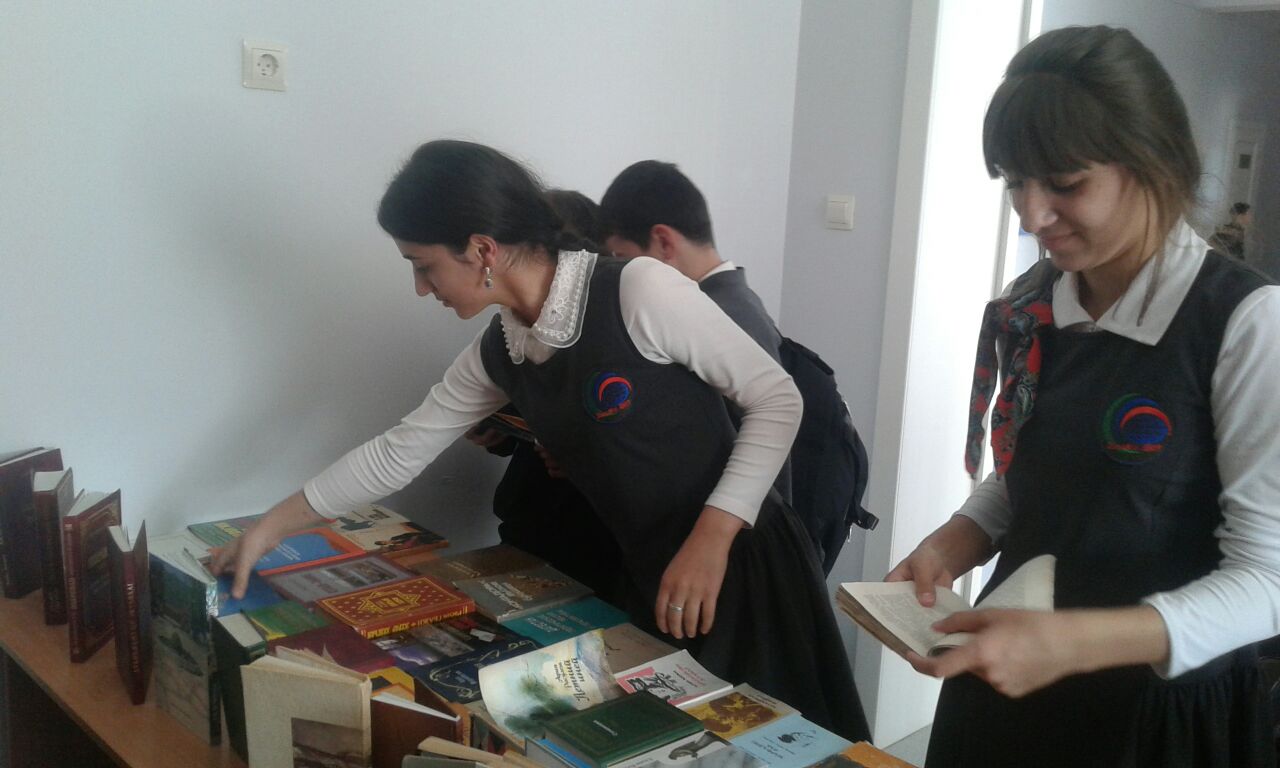 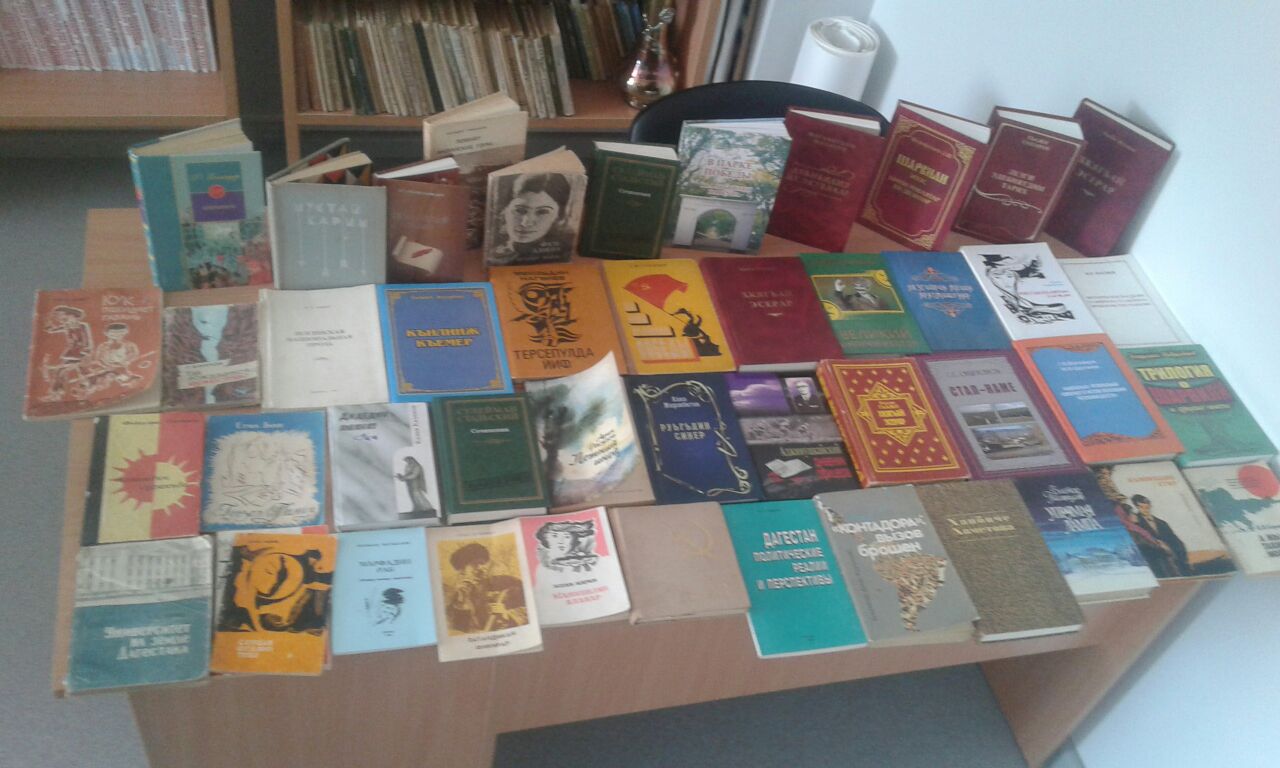 5.Конкурс и выставка рисунков «Мы вместе дружбою сильны» в 5-11 классах  ( учитель ИЗО).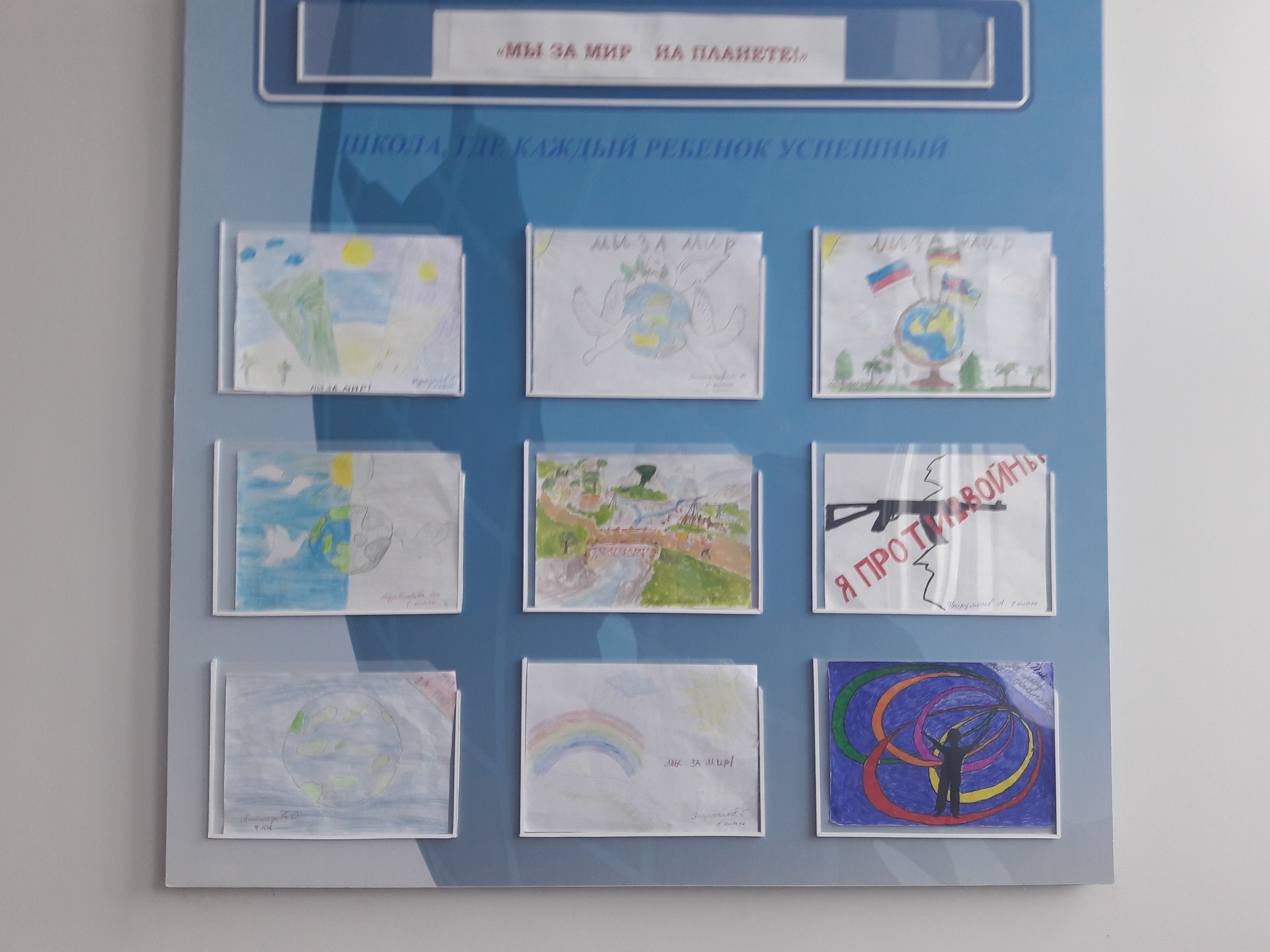 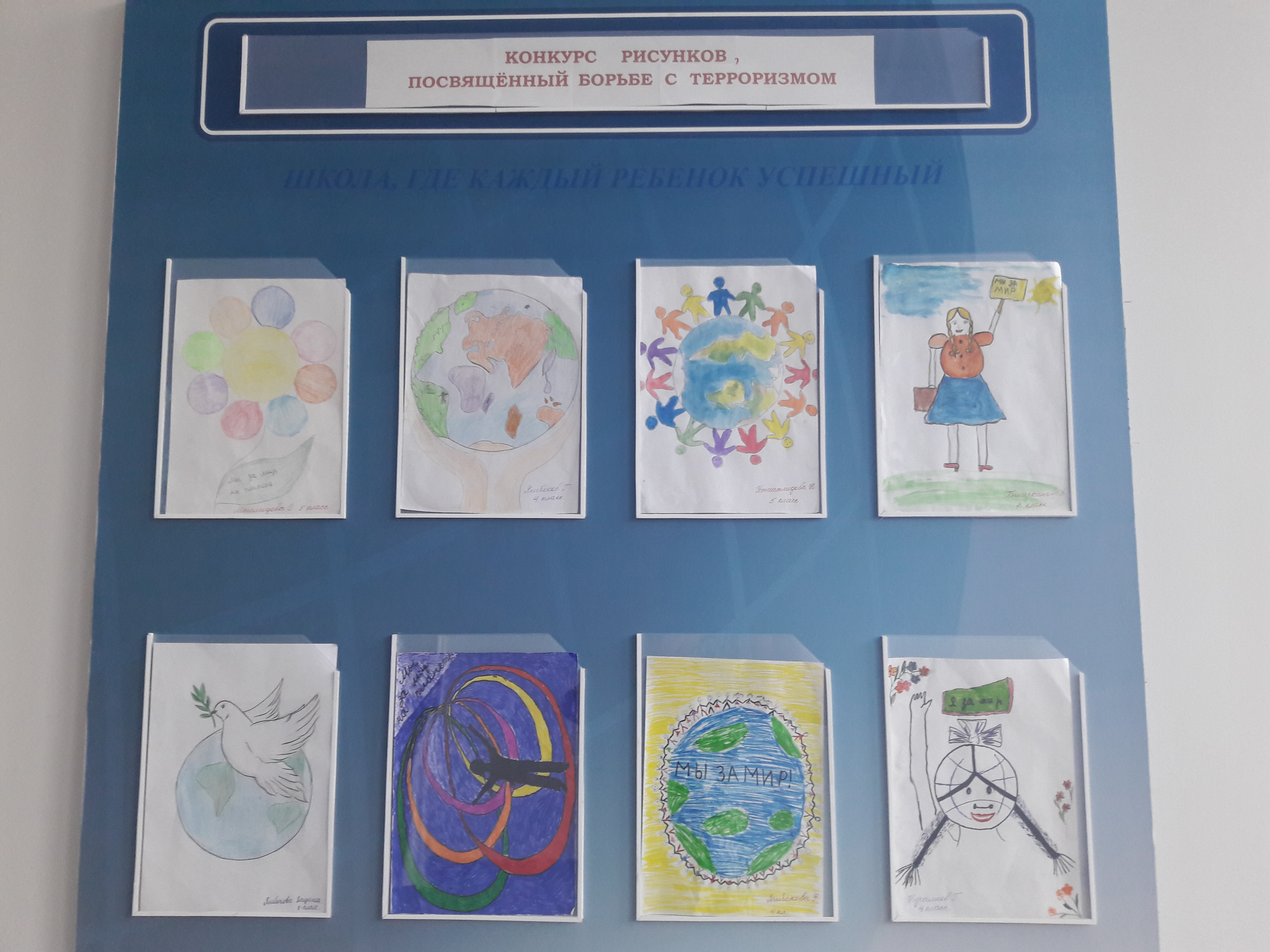 6.  «Сила России-в единстве народов»_-патриотический час в  9-11 класс ( учитель истории Агабеков Э.А.)            Проведенные  мероприятия учат детей умению крепко дружить и делать добро, воспитывают любовь к родному краю, расширили кругозор знаний учащихся о родном Дагестане и крае. 